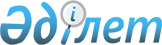 Шарбақты ауданы әкімдігінің 2014 жылғы 11 тамыздағы "Үгіттеу жөніндегі баспа материалдарын орналастыру орындарын және сайлаушылармен кездесу өткізу үшін үй-жайларды анықтау туралы" № 273/15 қаулысына өзгерістер енгізу туралыПавлодар облысы Шарбақты ауданы әкімдігінің 2022 жылғы 29 желтоқсанағы № 289/1 шешімі. Қазақстан Республикасының Әділет министрлігінде 2022 жылғы 29 желтоқсанда № 31421 болып тіркелді
      Шарбақты ауданының әкімдігі ҚАУЛЫ ЕТЕДІ:
      1. Шарбақты ауданы әкімдігінің 2014 жылғы 11 тамыздағы "Үгіттеу жөніндегі баспа материалдарын орналастыру орындарын және сайлаушылармен кездесу өткізу үшін үй-жайларды анықтау туралы" (Нормативтік құқықтық актілерді мемлекеттік тіркеу тізілімінде № 4002 болып тіркелген) № 273/15 қаулысына келесі өзгерістер енгізілсін:
      көрсетілген қаулының атауы жаңа редакцияда жазылсын:
      "Шарбақты ауданының аумағында барлық кандидаттар үшін үгіттік баспа материалдарын орналастыру үшін орындар белгілеу туралы";
      көрсетілген қаулының 1 тармағы жаңа редакцияда жазылсын:
      "1. Шарбақты аудандық сайлау комиссиясымен бірлесіп Шарбақты ауданының аумағында барлық кандидаттар үшін үгіттік баспа материалдарын орналастыру үшін орындар белгіленсін.";
      көрсетілген қаулының 2 тармағы алып тасталсын;
      көрсетілген қаулының 1- қосымшасы осы қаулының қосымшасына сәйкес жаңа редакцияда жазылсын;
      көрсетілген қаулының 2- қосымшасы алып тасталсын.
      2. Осы қаулының орындалуын бақылау аудан әкімі аппаратының басшысына жүктелсін.
      3. Осы қаулы оның алғашқы ресми жарияланған күнінен кейін күнтізбелік он күн өткен соң қолданысқа енгізіледі. Шарбақты ауданының аумағында барлық кандидаттар үшін үгіттік баспа материалдарын орналастыру үшін орындары
					© 2012. Қазақстан Республикасы Әділет министрлігінің «Қазақстан Республикасының Заңнама және құқықтық ақпарат институты» ШЖҚ РМК
				
      Шарбақты ауданының әкімі 

А. Абеуов
Шарбақты ауданы
әкімдігінің 2022 жылғы
29 желтоқсандағы
№ 289/1 шешіміне
қосымшаШарбақты ауданы
әкімдігінің 2014 жылғы
11 тамыздағы
№ 273/15 қаулысына
1 - қосымша
№ п/п
Елді мекеннің атауы
Үгіттік баспа материалдарын орналастыру үшін орындар
Стендтер саны (тақталар, тұғырлар)
1
Александровка ауылы
"Шарбақты ауданының мәдениет, дене тәрбиесі және спорт бөлімінің "Халық шығармашылығы орталығы" мемлекеттік қазыналық коммуналдық кәсіпорнының ауылдық мәдениет үйі ғимаратының жанында 
1 стенд
2
Алексеевка ауылы
"Шарбақты ауданының мәдениет, дене тәрбиесі және спорт бөлімінің "Халық шығармашылығы орталығы" мемлекеттік қазыналық коммуналдық кәсіпорнының ауылдық мәдениет үйі ғимаратының жанында
1 стенд
3
Жаңа-Ауыл ауылы
"Шарбақты ауданының мәдениет, дене тәрбиесі және спорт бөлімінің "Халық шығармашылығы орталығы" мемлекеттік қазыналық коммуналдық кәсіпорнының ауылдық мәдениет үйі ғимаратының жанында
1 стенд
4
Галкино ауылы
"Шарбақты ауданының мәдениет, дене тәрбиесі және спорт бөлімінің "Халық шығармашылығы орталығы" мемлекеттік қазыналық коммуналдық кәсіпорнының ауылдық мәдениет үйі ғимаратының жанында
1 стенд
5
Татьяновка ауылы
Медициналық пункті ғимаратының жанында 
1 стенд
6
Назаровка ауылы
"Павлодар облысының білім беру басқармасы, Шарбақты ауданы білім беру бөлімінің "Назаровка негізгі жалпы білім беру мектебі" коммуналдық мемлекеттік мекемесі ғимаратының жанында 
1 стенд
7
Богодаровка ауылы
"Шарбақты ауданының мәдениет, дене тәрбиесі және спорт бөлімінің "Халық шығармашылығы орталығы" мемлекеттік қазыналық коммуналдық кәсіпорнының ауылдық мәдениет үйі ғимаратының жанында
1 стенд
8
Малиновка ауылы
"Шарбақты ауданының мәдениет, дене тәрбиесі және спорт бөлімінің "Халық шығармашылығы орталығы" мемлекеттік қазыналық коммуналдық кәсіпорнының ауылдық мәдениет үйі ғимаратының жанында
1 стенд
9
Сахновка ауылы
"Шарбақты ауданының мәдениет, дене тәрбиесі және спорт бөлімінің "Халық шығармашылығы орталығы" мемлекеттік қазыналық коммуналдық кәсіпорнының ауылдық мәдениет үйі ғимаратының жанында
1 стенд
10
Жылы-Бұлақ ауылы
"Шарбақты ауданының мәдениет, дене тәрбиесі және спорт бөлімінің "Халық шығармашылығы орталығы" мемлекеттік қазыналық коммуналдық кәсіпорнының ауылдық мәдениет үйі ғимаратының жанында
1 стенд
11
Красиловка ауылы
"Шарбақты ауданының мәдениет, дене тәрбиесі және спорт бөлімінің "Халық шығармашылығы орталығы" мемлекеттік қазыналық коммуналдық кәсіпорнының ауылдық мәдениет үйі ғимаратының жанында
1 стенд
12
Заборовка ауылы
"Павлодар облысының білім беру басқармасы, Шарбақты ауданы білім беру бөлімінің "Забаровка негізгі жалпы білім беру мектебі" коммуналдық мемлекеттік мекемесі ғимаратының жанында
1 стенд
13
Сосновка ауылы
"Шарбақты ауданының мәдениет, дене тәрбиесі және спорт бөлімінің "Халық шығармашылығы орталығы" мемлекеттік қазыналық коммуналдық кәсіпорнының ауылдық мәдениет үйі ғимаратының жанында
1 стенд
14
Сынтас ауылы
"Шарбақты ауданының мәдениет, дене тәрбиесі және спорт бөлімінің "Халық шығармашылығы орталығы" мемлекеттік қазыналық коммуналдық кәсіпорнының ауылдық мәдениет үйі ғимаратының жанында
1 стенд
15
Орловка ауылы
"Шарбақты ауданының мәдениет, дене тәрбиесі және спорт бөлімінің "Халық шығармашылығы орталығы" мемлекеттік қазыналық коммуналдық кәсіпорнының ауылдық мәдениет үйі ғимаратының жанында
1 стенд
16
Көлбұлақ ауылы
"Павлодар облысының білім беру басқармасы, Шарбақты ауданы білім беру бөлімінің "Алға бастауыш жалпы білім беру мектебі" коммуналдық мемлекеттік мекемесі ғимаратының жанында
1 стенд
17
Хмельницкий ауылы
"Шарбақты ауданының мәдениет, дене тәрбиесі және спорт бөлімінің "Халық шығармашылығы орталығы" мемлекеттік қазыналық коммуналдық кәсіпорнының ауылдық мәдениет үйі ғимаратының жанында
1 стенд
18
Маралды станциясы
"Павлодар облысының білім беру басқармасы, Шарбақты ауданы білім беру бөлімінің "Маралды бастауыш жалпы білім беру мектебі" коммуналдық мемлекеттік мекемесі ғимаратының жанында
1 стенд
19
Шарбақты ауылы
"Павлодар облысының білім беру басқармасы, Шарбақты ауданы білім беру бөлімінің "№3 негізгі жалпы білім беру мектебі" коммуналдық мемлекеттік мекемесі ғимаратының жанында 
"Павлодар облысының білім беру басқармасы, Шарбақты ауданы білім беру бөлімінің "Гимназиялық сыныптары бар жалпы орта білім беру мектебі" коммуналдық мемлекеттік мекемесі ғимаратының жанында 
"Павлодар облысының білім беру басқармасы, Шарбақты ауданы білім беру бөлімінің "№2 негізгі жалпы білім беру мектебі" коммуналдық мемлекеттік мекемесі ғимаратының жанында 
"Павлодар облысы әкімдігі, Павлодар облысы денсаулық сақтау басқармасы шаруашылық жүргізу құқығындағы "Шарбақты ауданы ауруханасы" коммуналдық мемлекеттік кәсіпорын ғимаратының жанында 
"Шарбақты ауданының мәдениет, дене тәрбиесі және спорт бөлімінің "Халық шығармашылығы орталығы" мемлекеттік қазыналық коммуналдық кәсіпорнының ауылдық мәдениет үйі ғимаратының жанында
1 стенд
20
Садық-Ашы ауылы
Бұрынғы мектеп әкімшілік ғимаратының жанында
1 стенд
21
Шалдай ауылы
"Шарбақты ауданының мәдениет, дене тәрбиесі және спорт бөлімінің "Халық шығармашылығы орталығы" мемлекеттік қазыналық коммуналдық кәсіпорнының ауылдық мәдениет үйі ғимаратының жанында
1 стенд
22
Чигириновка ауылы
"Шарбақты ауданының мәдениет, дене тәрбиесі және спорт бөлімінің "Халық шығармашылығы орталығы" мемлекеттік қазыналық коммуналдық кәсіпорнының ауылдық мәдениет үйі ғимаратының жанында
1 стенд
23
Есілбай ауылы
"Шарбақты ауданының мәдениет, дене тәрбиесі және спорт бөлімінің "Халық шығармашылығы орталығы" мемлекеттік қазыналық коммуналдық кәсіпорнының ауылдық мәдениет үйі ғимаратының жанында
1 стенд
24
Арбаиген ауылы
"Шарбақты ауданының мәдениет, дене тәрбиесі және спорт бөлімінің "Халық шығармашылығы орталығы" мемлекеттік қазыналық коммуналдық кәсіпорнының ауылдық мәдениет үйі ғимаратының жанында
1 стенд